Catholic Academy’s Weekly Newsletter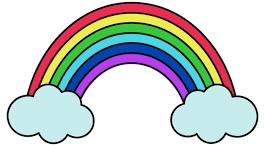 Adventure AwaitsApril 10, 2024SCHOOL NEWS:We hope everyone had a relaxing and refreshing Easter Break! Newsletter change: **This will be our last paper newsletter. We will be going digital, and it will be sent through email on Wednesdays and posted on Facebook. It is very important that we have a current email on file for your family. If we do not or if it is not up to date, please contact the office. Any papers that need to be completed, flyers, reminders, etc. will still be sent on paper in the Wednesday folder. It will still act as our main source of communication and need to be returned on Thursdays. Please be sure to also friend us on FB.** Mrs. Belding’s last official day with us will be Friday. She will be missed so much, and we thank her for being a part of our CANF Family this year. We wish her the best in her next chapter of motherhood! With that being said, we welcome with open arms Mrs. Woods who will be the 4th grade teacher. The Spring/Summer Uniform has begun.  Girls K-8: In addition to the plaid jumper and skirts, the black twill skort can be worn with the red polo shirt and sneakers.Boys K-8: Black walking shorts with a red polo and sneakers can be worn in addition to the black uniform pants and dress shoes. HELP! Donations needed - Miss Meranto is in need of some supplies for Engineering classes: empty tissue boxes, shoe boxes, toilet paper tubes, paper towel tubes, containers, etc. Please send them in for the remainder of the month of April.Thursday, April 18th at 1:15 we will be having our 3rd Quarter Honor Assembly in the Gym followed by refreshments (for those who receive invitations). Congratulations to our Canisius Alumni who made Honor Roll in the 3rd Marking Period: Luke Esposito and Damir Jamison!Tours and Shadow Days: Remember that YOU are the best advocates for the school. Please spread the word about us. We are accepting registrations for students in Pre-K 4 to grade 8 for the 2024-2025 school year! We offer tours daily and encourage Shadow days! Contact the office to set them up!Our Student Council members will be sponsoring the “Stuff the Sneakers” Campaign for the month of April. Please see the enclosed flyer and send in any donations that you can!Come celebrate with us! Father Stewart Lindsay will be celebrating his 50th Anniversary of Ordination on Sunday, April 21st with 10:30am mass at St. Joseph’s Church Site followed by 12:30pm brunch at Antonio’s. Tickets are $20 per person. Contact the Rectory Office 283-2715 x200 for more information. SPORTS & CLUB UPDATES:Volleyball has begun. Please refer to the schedule sent home by Mrs. Croom. Bowling continues every Tuesday until April 30th. Now that the Basketball season is over ALL basketball and cheerleading uniforms need to be returned to Mr. D.Sports pictures are enclosed. FUNDRAISING UPDATES: Optional: Looking for something SWEET for your sweet Mother? Our Nothing But Bundt Cakes Fundraiser starts today and ends on May 2nd. Each cake sells for $7 and will be delivered on May 10th (just in time for Mother’s Day). Please see the enclosed flyer and order forms for more details. Save the Dates:April 22-29th - Sea Adventure Week - more information to comeFriday, April 26th - Pay $2 and dress in blue/rainbow colors to raise money for Autism Awareness. Thurs. 4/11Honor Hat ThursdayMS ELA NYS CBTFri. 4/128:30am Mass - Gr.K -5MS ELA NYS CBTMrs. Beldings last dayMon. 4/15BISON renewal due for current families. Tues. 4/16Gr. 3-5 ELA NYS CBTBowlingWed. 4/17